ПРОЕКТМЕСТНАЯ АДМИНИСТРАЦИЯМУНИЦИПАЛЬНОГО ОБРАЗОВАНИЯ МУНИЦИПАЛЬНОГО ОКРУГА № 65 САНКТ-ПЕТЕРБУРГАПОСТАНОВЛЕНИЕ«____»______ 2022 г.                                                                                      № _______О внесении изменений в Постановление местной администрации МО МО № 65от 09.11.2021г. № 778/1-11 «Об утверждении нормативных затрат на обеспечение функций Местной администрации Муниципального образования Муниципального округа № 65 на 2022 г.»В соответствии с частью 5 статьи 19 Федерального закона «О контрактной системе в сфере закупок товаров, работ, услуг для обеспечения государственных и муниципальных нужд», постановлением Правительства Российской Федерации от 02.09.2015 № 926 
«Об утверждении Общих правил определения требований к закупаемым заказчиками отдельным видам товаров, работ, услуг (в том числе предельных цен товаров, работ, услуг)» на основании постановления Местной администрации Муниципального образования Муниципального округа № 65 от 05.10.2016 № 580/1-11 «Об утверждении Правил определения нормативных затрат на обеспечение функций муниципальных органов Муниципального образования Муниципального округа № 65 и подведомственных им казенных учреждений»:1. Внести следующие изменения в нормативные затраты на обеспечение функций местной администрации Муниципального образования Муниципального округа № 65, утвержденные Постановлением местной администрации МО МО №65 от 09.11.2021 г.           № 778/1-11: пункт 1, подпункт 1.3, подпункт 1.3.5, подпункт 1.4, подпункт 1.5, подпункт 1.5.2 изложить в редакции согласно Приложению к настоящему Постановлению, после подпункта 1.4.2 дополнить подпунктом 1.4.3 в редакции согласно Приложению к настоящему Постановлению.2. Разместить указанное Постановление в единой информационной системе в сфере закупок не позднее семи дней после его подписания.3. Настоящее Постановление вступает в силу с момента подписания.4. Контроль за исполнением настоящего Постановления оставляю за собой.Глава местной администрации                                               Е.Д. СаликоваПриложение                                                                                                                                  к Постановлению местной администрации Муниципального образования    Муниципального округа № 65  от «___»____2022 г. № ______ НОРМАТИВНЫЕ ЗАТРАТЫ на обеспечение функций Местной администрации Муниципального образования Муниципального округа № 65 на 2021 год1Затраты на информационно-коммуникационные технологии1 653 600,001.3.Затраты на приобретение прочих работ и услуг, не относящиеся к затратам на услуги связи, аренду и содержание имущества672 100,00Затраты на приобретение прочих работ и услуг, не относящиеся к затратам на услуги связи, аренду и содержание имущества включают в себя:затраты на оплату услуг по сопровождению справочно-правовых систем;затраты на оплату услуг по сопровождению и приобретению иного программного обеспечения.1.3.5Затраты на оплату работ по утилизации оргтехники30 000,00Расчет затрат на оплату работ по утилизации определяется в соответствии с положениями статьи 22 Закона 44-ФЗ.1.4.Затраты на приобретение основных средств231 000,00Затраты на приобретение основных средств включают в себя:Затраты на приобретение принтеров, многофункциональных устройств и копировальных аппаратов (оргтехники);Затраты на приобретение рабочих станций;Затраты на приобретение средств подвижной связи.1.4.3Иные затраты, относящиеся к затратам на приобретение основных средств, в сфере информационно-коммуникационных технологий9 000,00Иные затраты, относящиеся к затратам на приобретение основных средств, в сфере информационно-коммуникационных технологий включают в себя: Затраты на приобретение фотоаппарата.1.5.Затраты на приобретение материальных запасов477 900,00Затраты на приобретение материальных запасов включают в себя:Затраты на приобретение расходных материалов для принтеров, многофункциональных устройств и копировальных аппаратов (оргтехники);Затраты на приобретение мониторов;Затраты на приобретение системных блоков;Затраты на приобретение других запасных частей для вычислительной техники.1.5.2.Затраты на приобретение мониторов0,00Затраты на приобретение мониторов () определяются по формуле: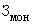 ,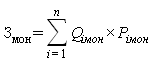 где: - количество мониторов для i-й должности;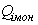  - цена одного монитора для i-й должности.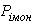 